  MADONAS NOVADA PAŠVALDĪBA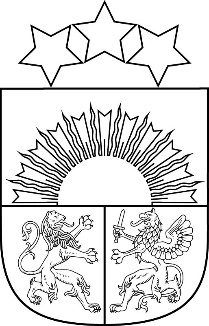 Reģ. Nr. 90000054572Saieta laukums 1, Madona, Madonas novads, LV-4801 t. 64860090, e-pasts: pasts@madona.lv ___________________________________________________________________________MADONAS NOVADA PAŠVALDĪBAS DOMESLĒMUMSMadonā2022. gada 24. maijā				            				Nr.287   					                                                  	 (protokols Nr. 12, 25. p.)Par nekustamā īpašuma “Pakavu lauks”, Ļaudonas pagasts, Madonas novads, atsavināšanu, rīkojot izsoli       	Saskaņā ar Ļaudonas pagasta zemesgrāmatas nodalījumu Nr.100000622175 nekustamais īpašums “Pakavu lauks”, Ļaudonas pagastā, Madonas novadā,  ar kadastra numuru 7070 013 0263, sastāv no zemes vienības ar kadastra apzīmējumu 7070 013 0096 4.0 ha platībā.      	 Saskaņā ar Valsts zemes dienesta datiem zemes izmantošanas bilance ir: 4.0 ha - lauksaimniecībā izmantojamā zeme.Nekustamajam īpašumam   noteikts lietošanas mērķis- lauksaimniecība. Pašvaldībai nav nepieciešams saglabāt īpašumu pašvaldības funkciju veikšanai.      	 Ir veikta nekustamā īpašuma “Pakavu lauks”, Ļaudonas pagasts, novērtēšana.      	Atbilstoši sertificēta vērtētāja SIA „Liniko” (Latvijas Īpašumu Vērtētāju asociācijas profesionālās kvalifikācijas sertifikāts Nr.131) 2022.gada 14.aprīļa novērtējumam, nekustamā īpašuma tirgus vērtība noteikta – EUR 11 800,00 (vienpadsmit tūkstoši  astoņi simti euro ,00 centi).Par nekustamā īpašuma novērtēšanu Madonas novada pašvaldība ir veikusi pakalpojuma apmaksu EUR 150,00 (viens simts piecdesmit euro, 00 centi) apmērā.Saskaņā ar „Publiskas personas mantas atsavināšanas likuma” 47.pantu „publiskas personas mantas atsavināšanā iegūtos līdzekļus pēc atsavināšanas izdevumu segšanas ieskaita attiecīgas publiskās personas budžetā. Atsavināšanas izdevumu apmēru nosaka MK noteikumu paredzētajā kārtībā”.Saskaņā ar likuma “Par pašvaldībām” 14.panta pirmās daļas 2.punktu Pildot savas funkcijas, pašvaldībām likumā noteiktajā kārtībā ir tiesības: iegūt un atsavināt kustamo un nekustamo mantu, privatizēt pašvaldību īpašuma objektus, slēgt darījumus, kā arī veikt citas privāttiesiska rakstura darbības, 21.panta pirmās daļas 17.punktu Dome var izskatīt jebkuru jautājumu, kas ir attiecīgās pašvaldības pārziņā, turklāt tikai dome var: lemt par pašvaldības nekustamā īpašuma atsavināšanu, ieķīlāšanu vai privatizēšanu, kā arī par nekustamās mantas iegūšanu pašvaldības īpašumā.	Saskaņā ar Publiskas personas mantas atsavināšanas likuma 3.panta otro daļu “Publiskas personas mantas atsavināšanas pamatveids ir mantas pārdošana izsolē”, 4.panta pirmo daļu [..] Atvasinātas publiskas personas mantas atsavināšanu var ierosināt, ja tā nav nepieciešama attiecīgai atvasinātai publiskai personai vai tās iestādēm to funkciju nodrošināšanai, 5.panta pirmo daļu Atļauju atsavināt atvasinātu publisku personu nekustamo īpašumu dod attiecīgās atvasinātās publiskās personas lēmējinstitūcija, ņemot vērā 17.05.2022. Uzņēmējdarbības, teritoriālo un vides jautājumu komitejas un 24.05.2022. Finanšu un attīstības komitejas atzinumu, atklāti balsojot: PAR – 16 (Agris Lungevičs, Aigars Šķēls, Aivis Masaļskis, Andris Dombrovskis, Artūrs Čačka, Artūrs Grandāns, Gatis Teilis, Gunārs Ikaunieks, Iveta Peilāne, Kaspars Udrass, Māris Olte, Rūdolfs Preiss, Sandra Maksimova, Valda Kļaviņa, Vita Robalte, Zigfrīds Gora), PRET – NAV, ATTURAS –  NAV, Madonas novada pašvaldības dome NOLEMJ:   Atsavināt nekustamo īpašumu “Pakavu lauks”, Ļaudonas pagastā, Madonas novadā, ar kadastra numuru 7070 013 0263, kas sastāv no zemes vienības ar kadastra apzīmējumu 7070 013 0096 4.00 ha  platībā, pārdodot to mutiskā izsolē ar augšupejošu soli.  Noteikt nekustamā īpašuma “Pakavu lauks”, Ļaudonas pagasts,  Madonas novads, nosacīto cenu- izsoles sākumcenu EUR 12 000,00 (divpadsmit  tūkstoši euro, 00 centi).  Apstiprināt nekustamā īpašuma “Pakavu lauks”, Ļaudonas pagasts, Madonas novads, izsoles noteikumus (izsoles noteikumi pielikumā).  Uzdot Pašvaldības īpašuma iznomāšanas un atsavināšanas izsoļu komisijai organizēt nekustamā īpašuma izsoli.  Kontroli par lēmuma izpildi uzdot pašvaldības izpilddirektoram U.Fjodorovam.Saskaņā ar Administratīvā procesa likuma 188.panta pirmo daļu, lēmumu var pārsūdzēt viena mēneša laikā no lēmuma spēkā stāšanās dienas Administratīvajā rajona tiesā.Saskaņā ar Administratīvā procesa likuma 70.panta pirmo daļu, lēmums stājas spēkā ar brīdi, kad tas paziņots adresātam.Domes priekšsēdētājs				A.LungevičsČačka 28080793